6-Б (задание с 21.12 по 24.12)Speaking. New Year Celebrations. P 84 ex 1-3Listening. New Year Celebrations. P 85 ex 4-8Speaking. Your project about New Year Celebrations in Ukraine.Christmas is coming. Let’s party!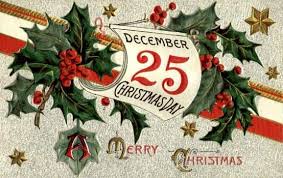 